PSPO 043/30	DOMAINOMBC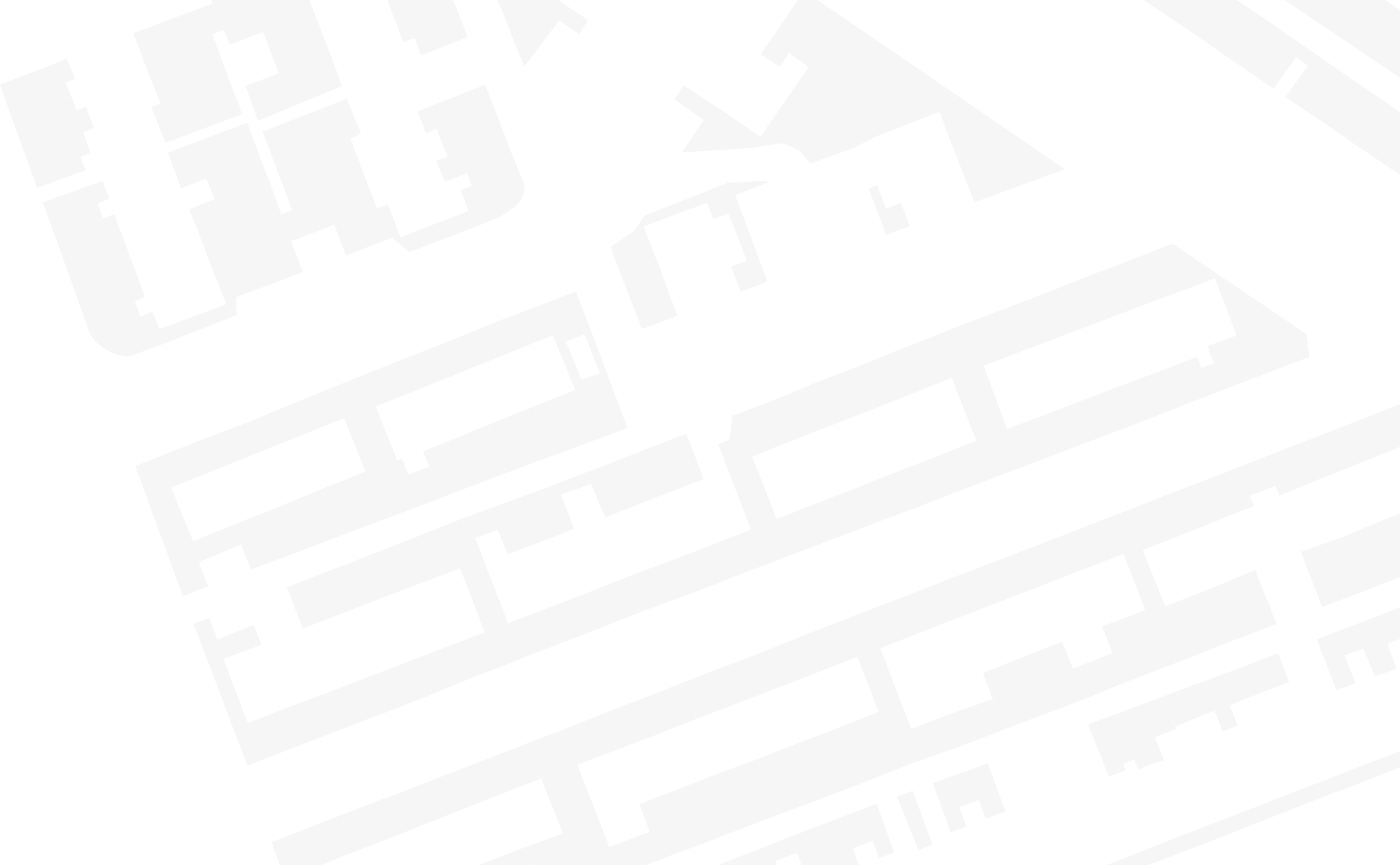 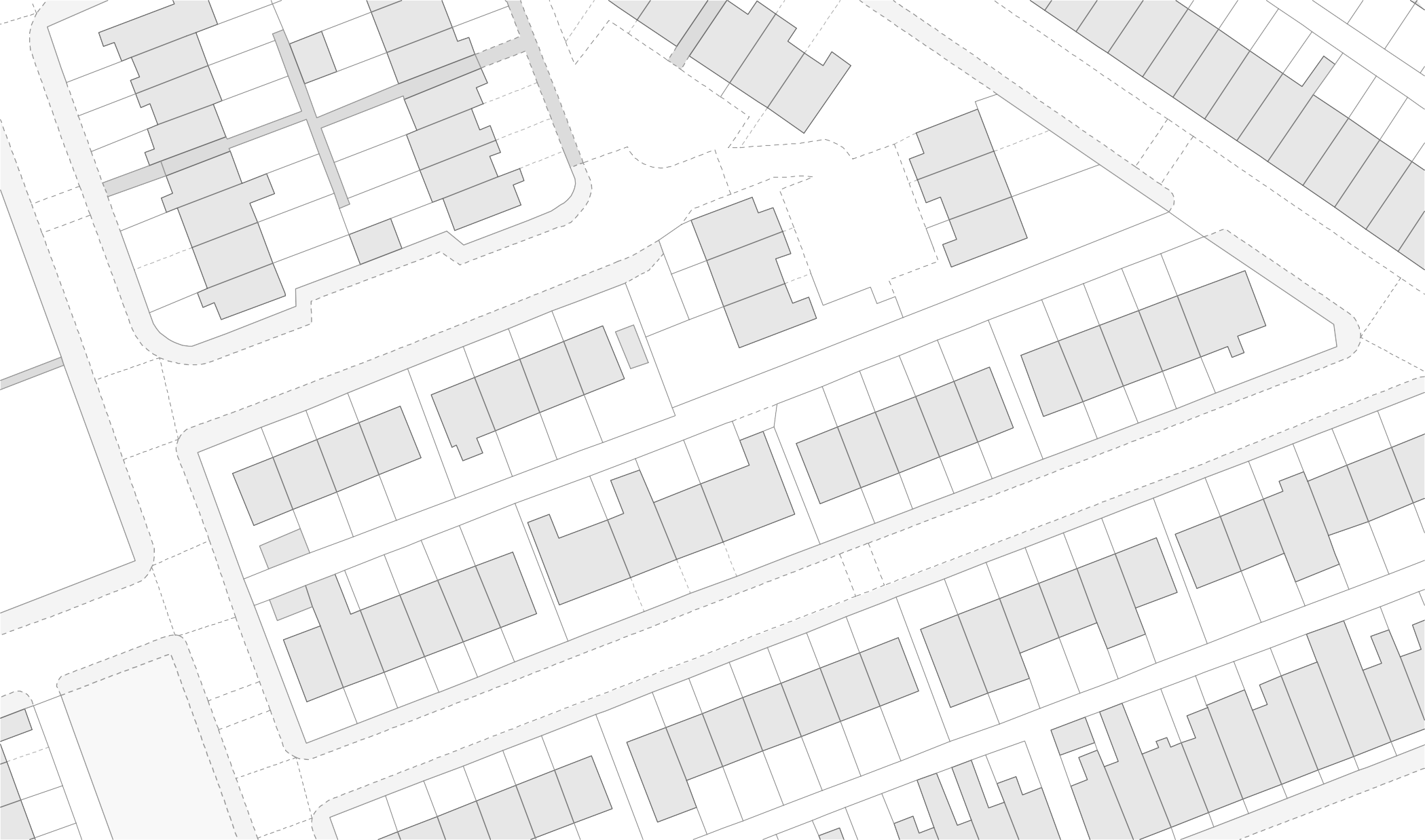 Production Date:16 Nov 2020© Crown copyright (and database rights) 2018 OS license 0100019668Scale 600when printed at A4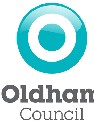 